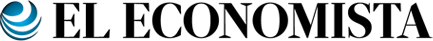 18-10-16David Nakamurahttp://eleconomista.com.mx/internacional/2016/10/18/aumenta-cifra-menores-migrantes-frontera-euAumenta cifra de menores migrantes en frontera de EUEn el 2016, un número mayor de mujeres y niños centroamericanos cruzó ilegalmente la frontera de Estados Unidos y México, en comparación con hace dos años, cuando el presidente Barack Obama ordenó una respuesta de emergencia del gobierno federal para hacerle frente a una creciente crisis fronteriza.En el 2016, un número mayor de mujeres y niños centroamericanos cruzó ilegalmente la frontera de Estados Unidos y México, en comparación con hace dos años, cuando el presidente Barack Obama ordenó una respuesta de emergencia del gobierno federal para hacerle frente a una creciente crisis fronteriza.Un total de 137,366 menores no acompañados y familias con niños fueron detenidos por agentes de la Patrulla Fronteriza a lo largo de la frontera con México en el año fiscal 2016, que terminó el 30 de septiembre, lo que representa un aumento significativo desde el 2014, según estadísticas publicadas el lunes por las aduanas y la policía fronteriza.El aumento se produce después de que la cifra disminuyera en el 2015; el número ha reavivado las preguntas sobre la eficacia de las políticas de inmigración de la administración. La gran mayoría de los que entran de manera ilegal a Estados Unidos proviene de tres países de Centroamérica: Guatemala, El Salvador y Honduras.Grupos de derechos humanos señalan que la mayoría de los inmigrantes huyen de la violencia de pandillas y del crimen organizado que viven sus países de origen, por lo que merecen la condición de refugiados. Sin embargo, la administración de Obama ha dicho que los inmigrantes son elegibles para ser deportados sólo si logran conseguir una protección de asilo a través de un tribunal de inmigración de Estados Unidos.Después de la crisis del 2014, durante la cual las estaciones de la Patrulla Fronteriza en Texas se vieron abarrotadas por la afluencia de mujeres y niños provenientes de Centroamérica, Obama ordenó una respuesta de todo el gobierno, que incluyó 750 millones de dólares para ayudar a los países de Centroamérica, refugios temporales adicionales y más jueces de inmigración para procesar los casos de asilo.La administración también creó un programa para permitir que los solicitantes de asilo puedan luchar por la protección legal en Estados Unidos desde sus países de origen, esto con la esperanza de disuadir a los posibles inmigrantes de hacer el viaje que a menudo resulta peligroso bajo la guía de los traficantes de personas.Hasta ahora, sólo unos pocos miles de niños han ganado la condición de refugiados a través del nuevo sistema.